Výběr básní J. Seiferta: Hora Říp, Starý mlýn, Žně, Píseň o jarní louce, Noc, Šípková růže, Rozhovor s obláčkem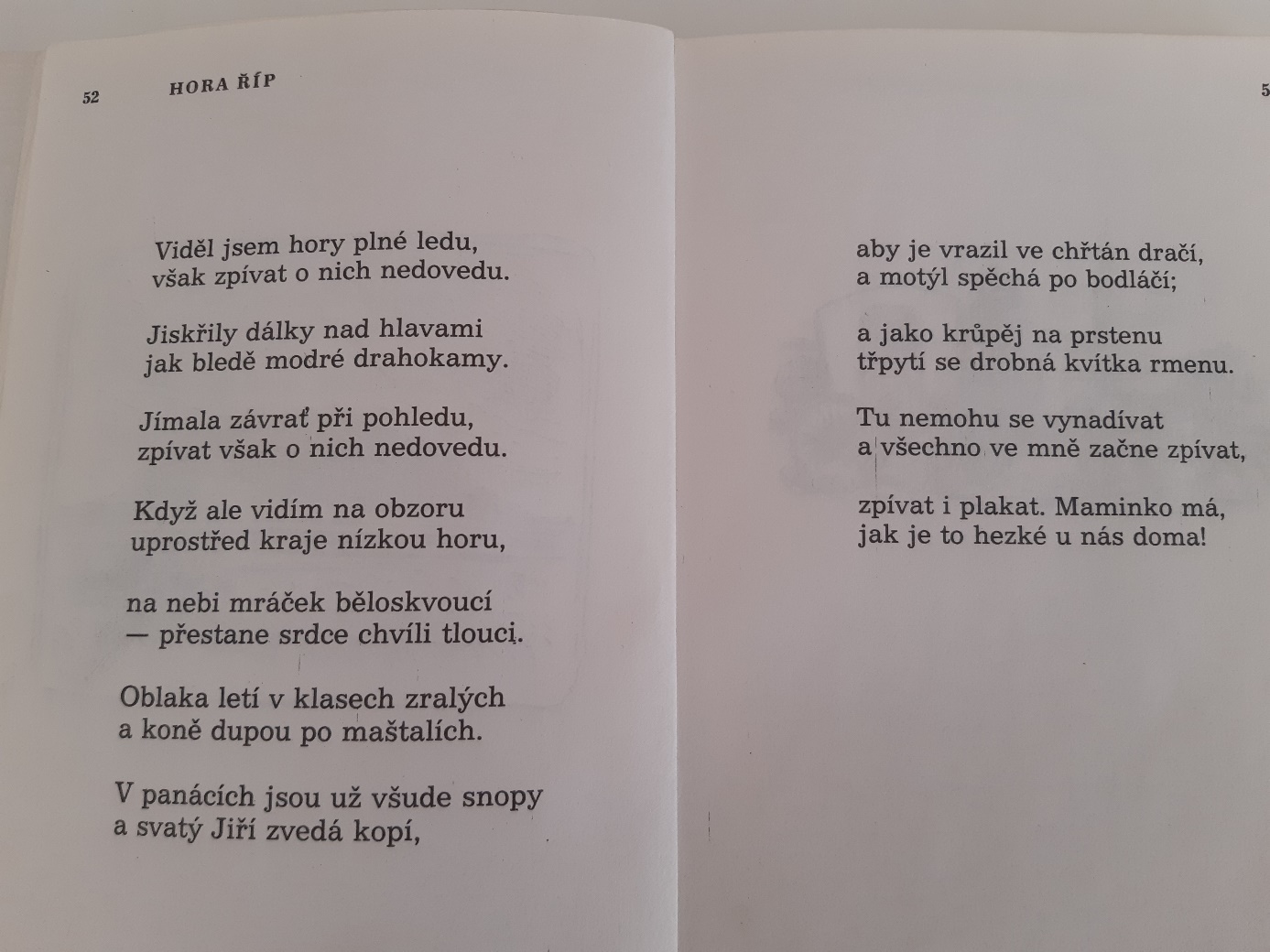 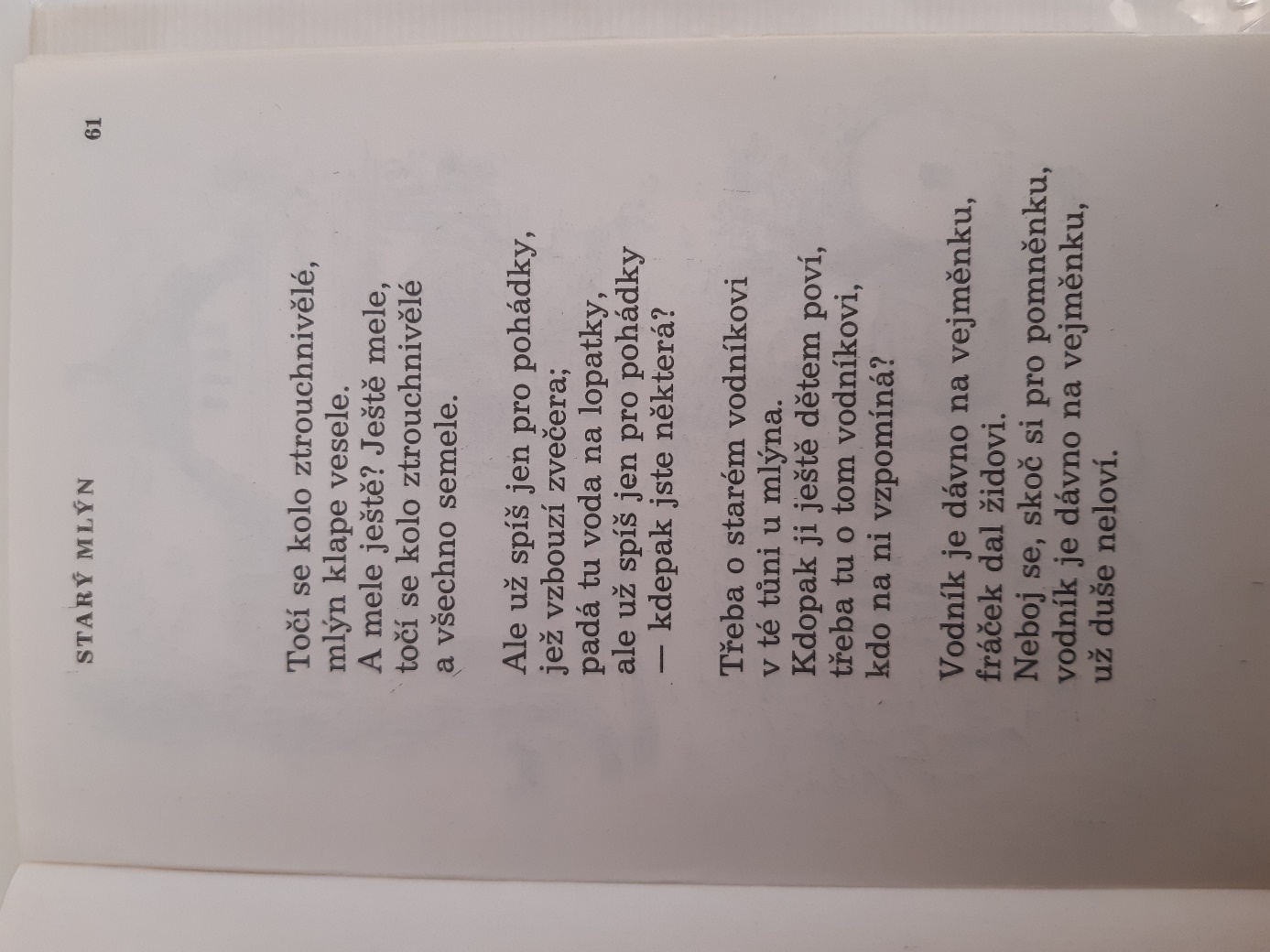 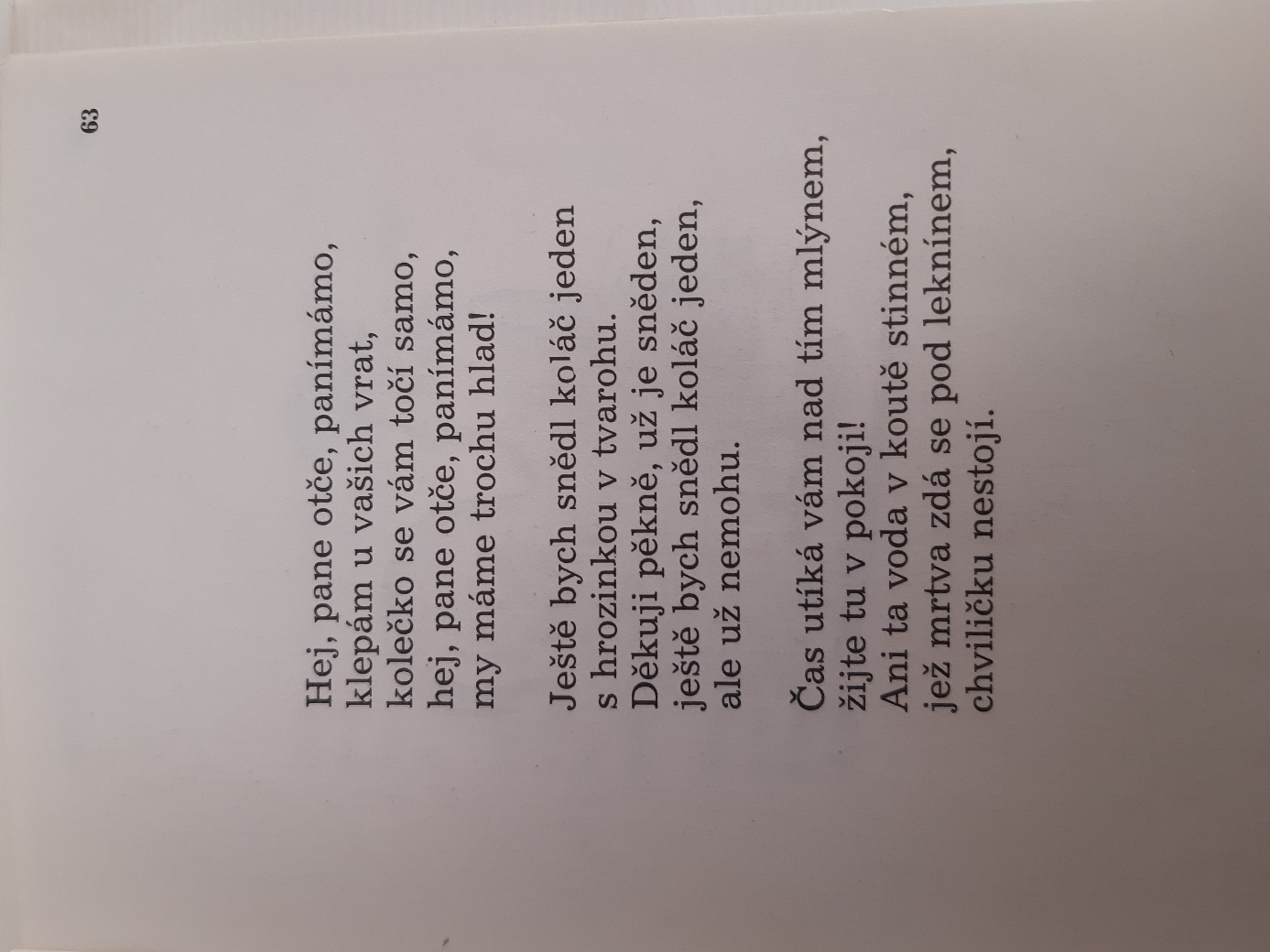 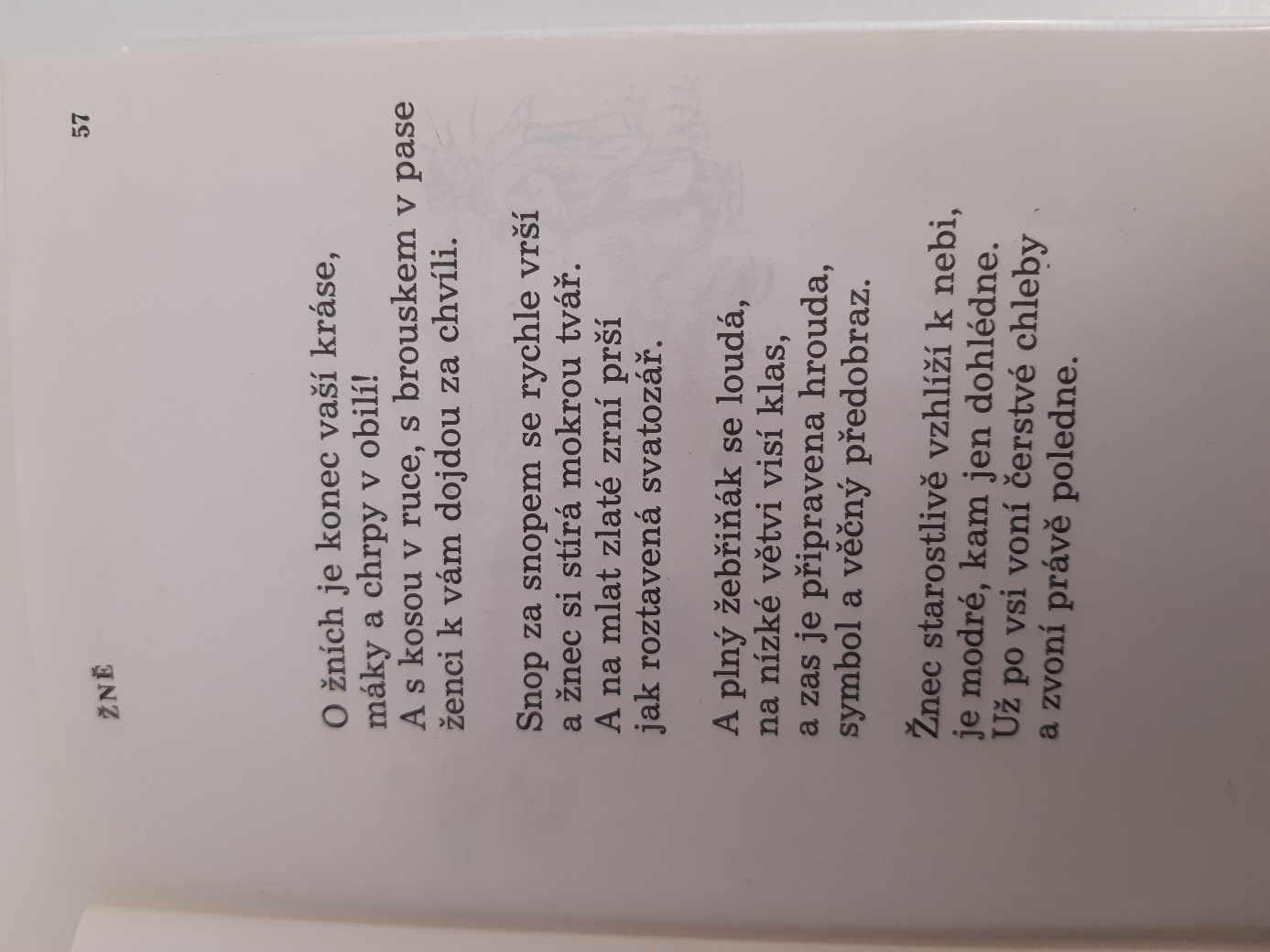 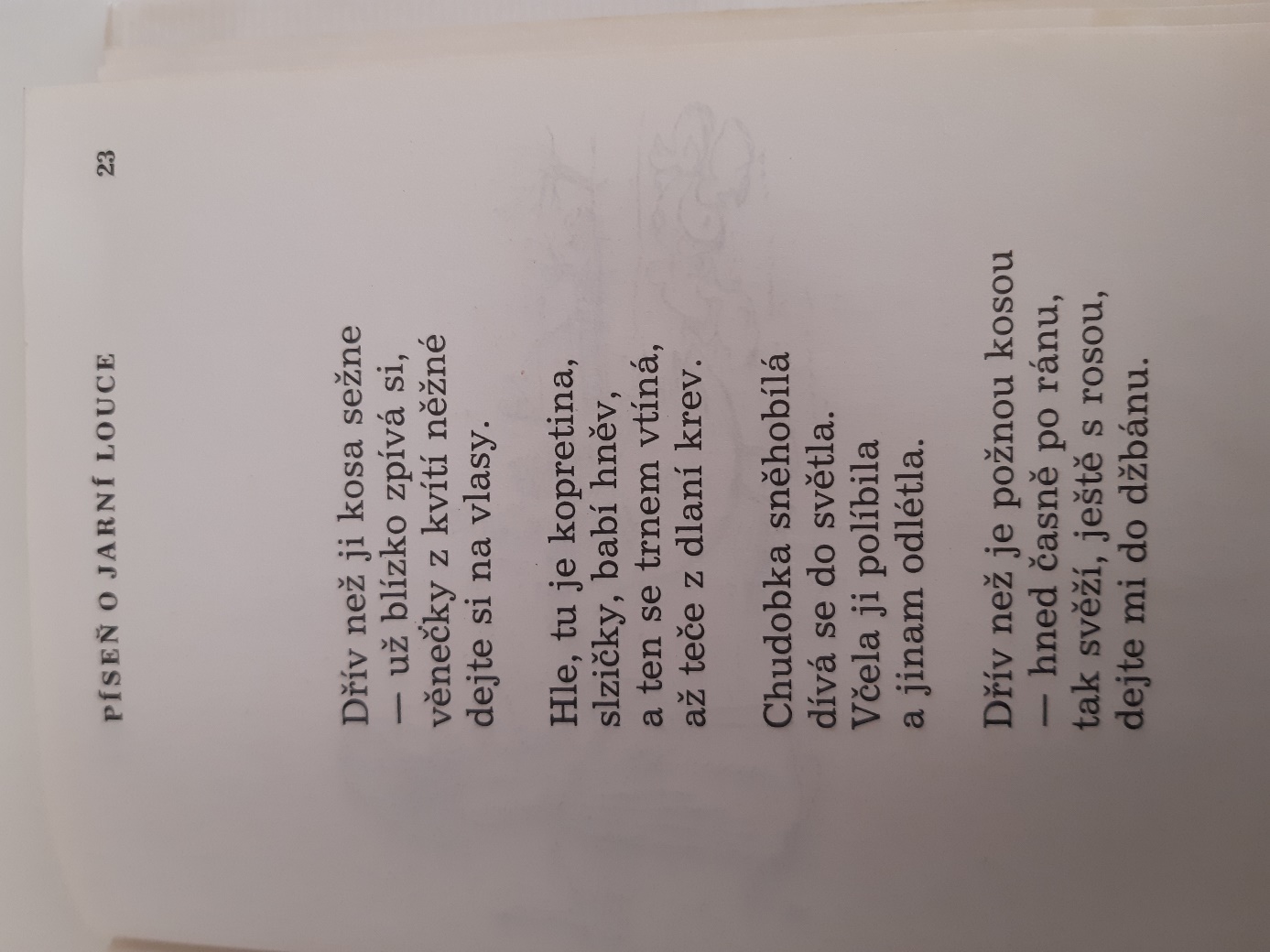 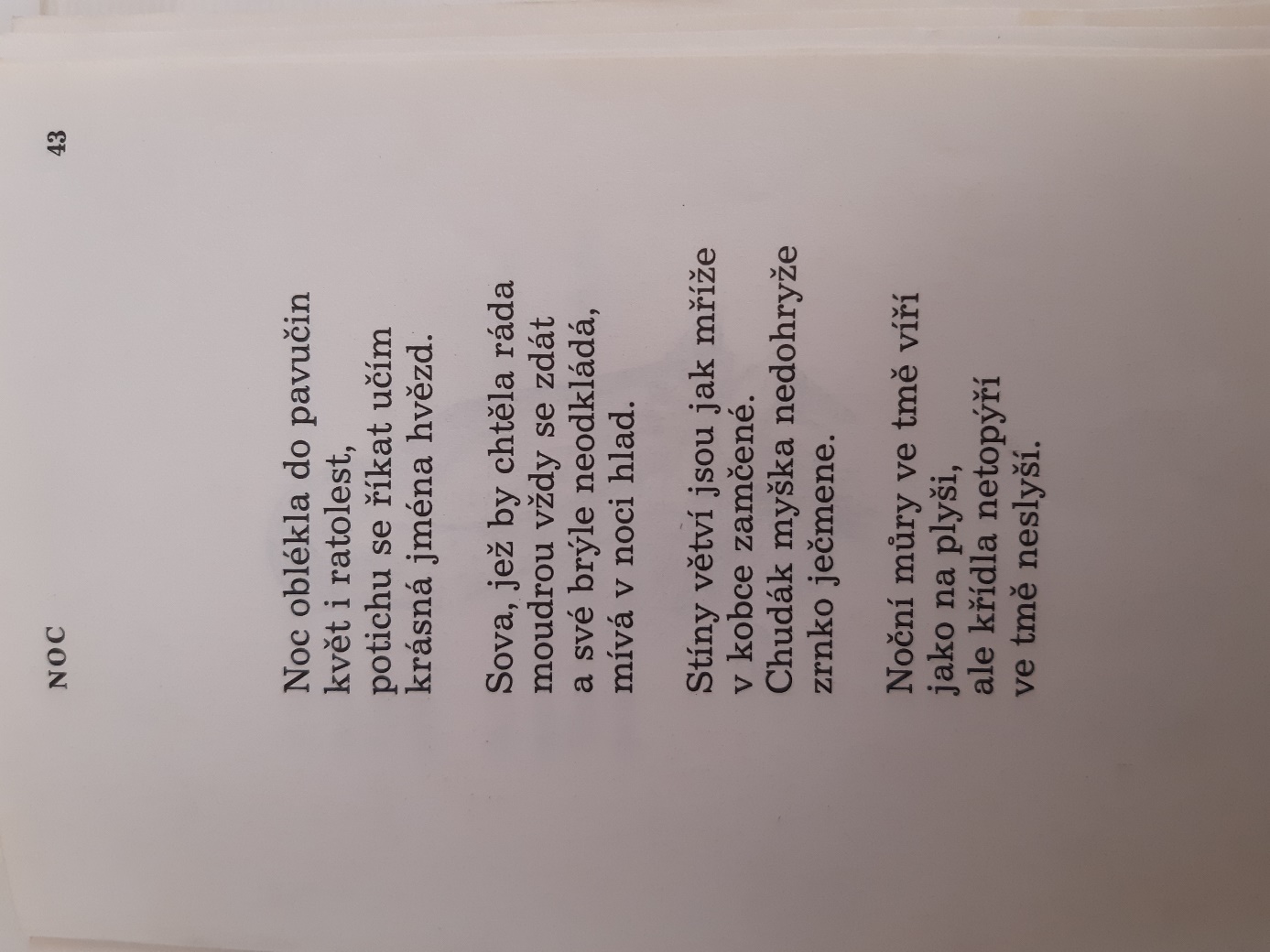 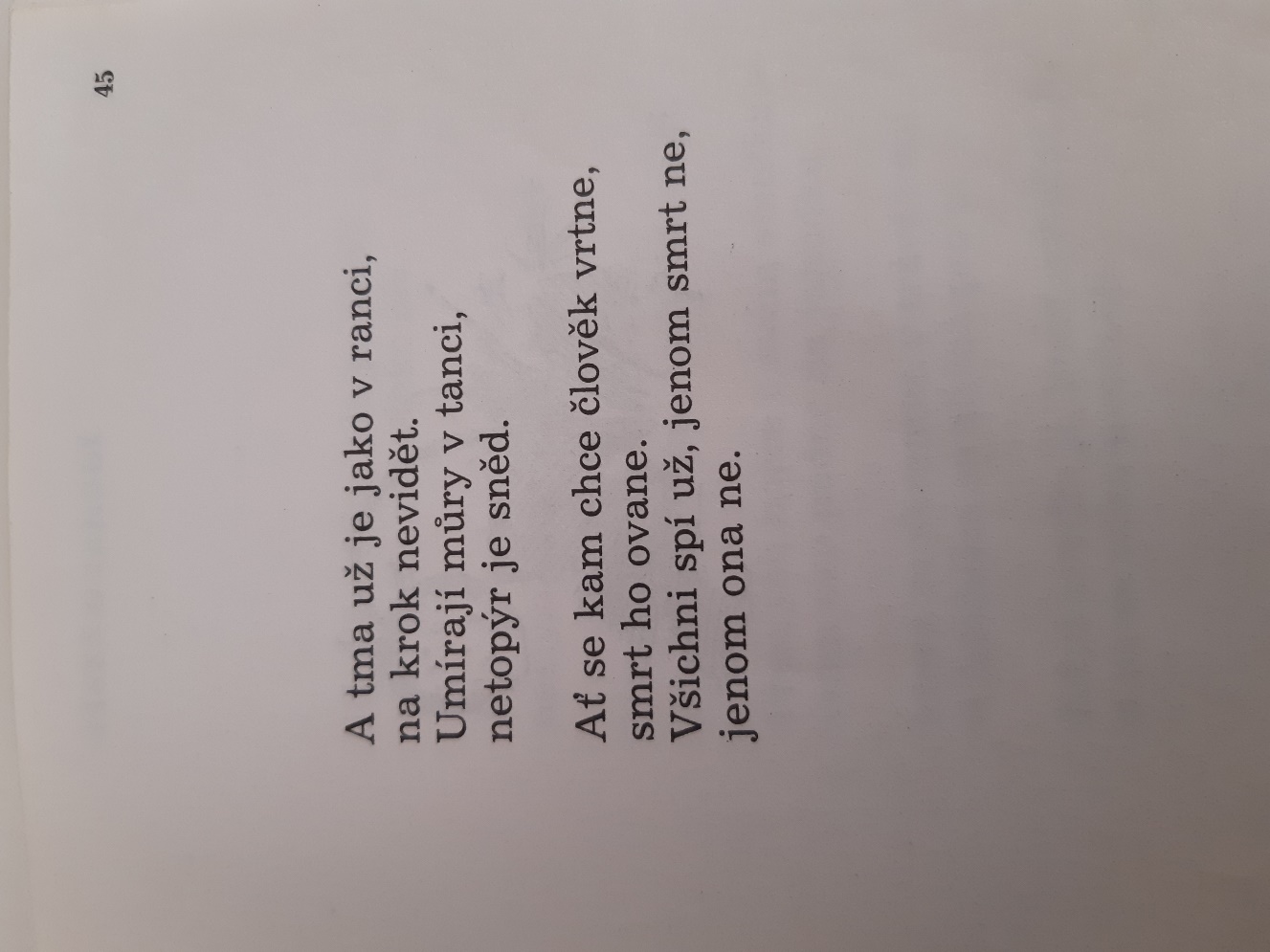 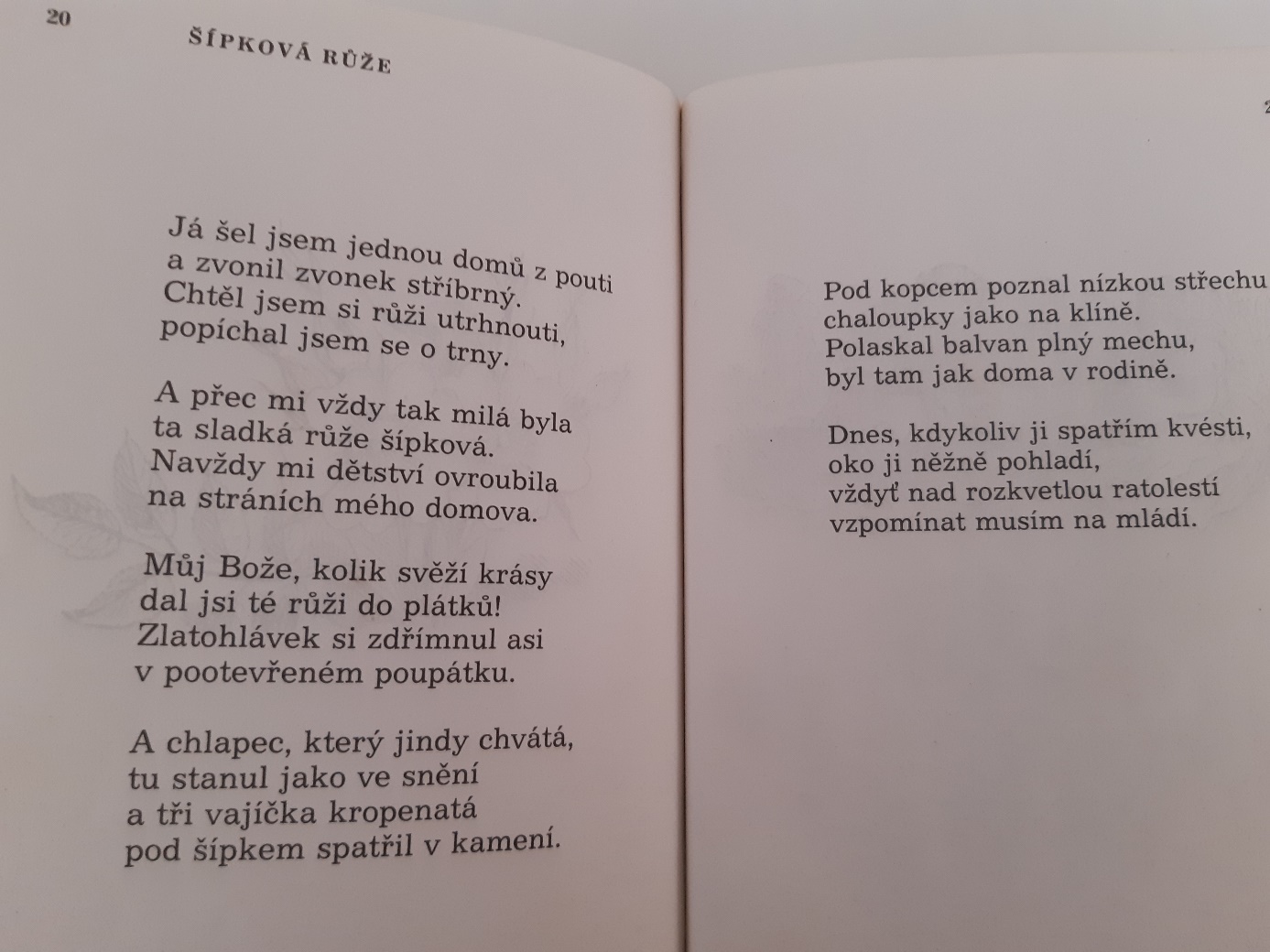 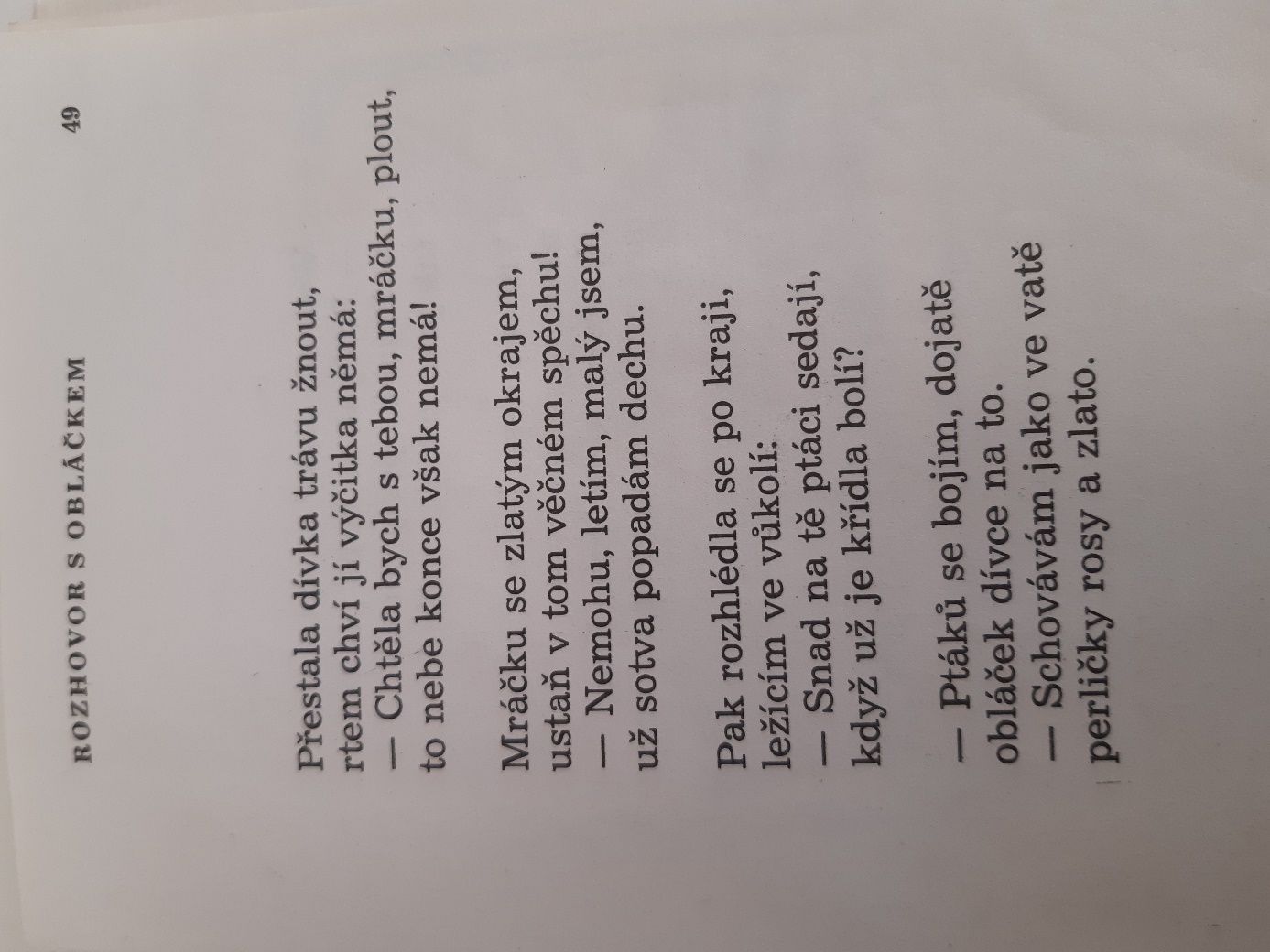 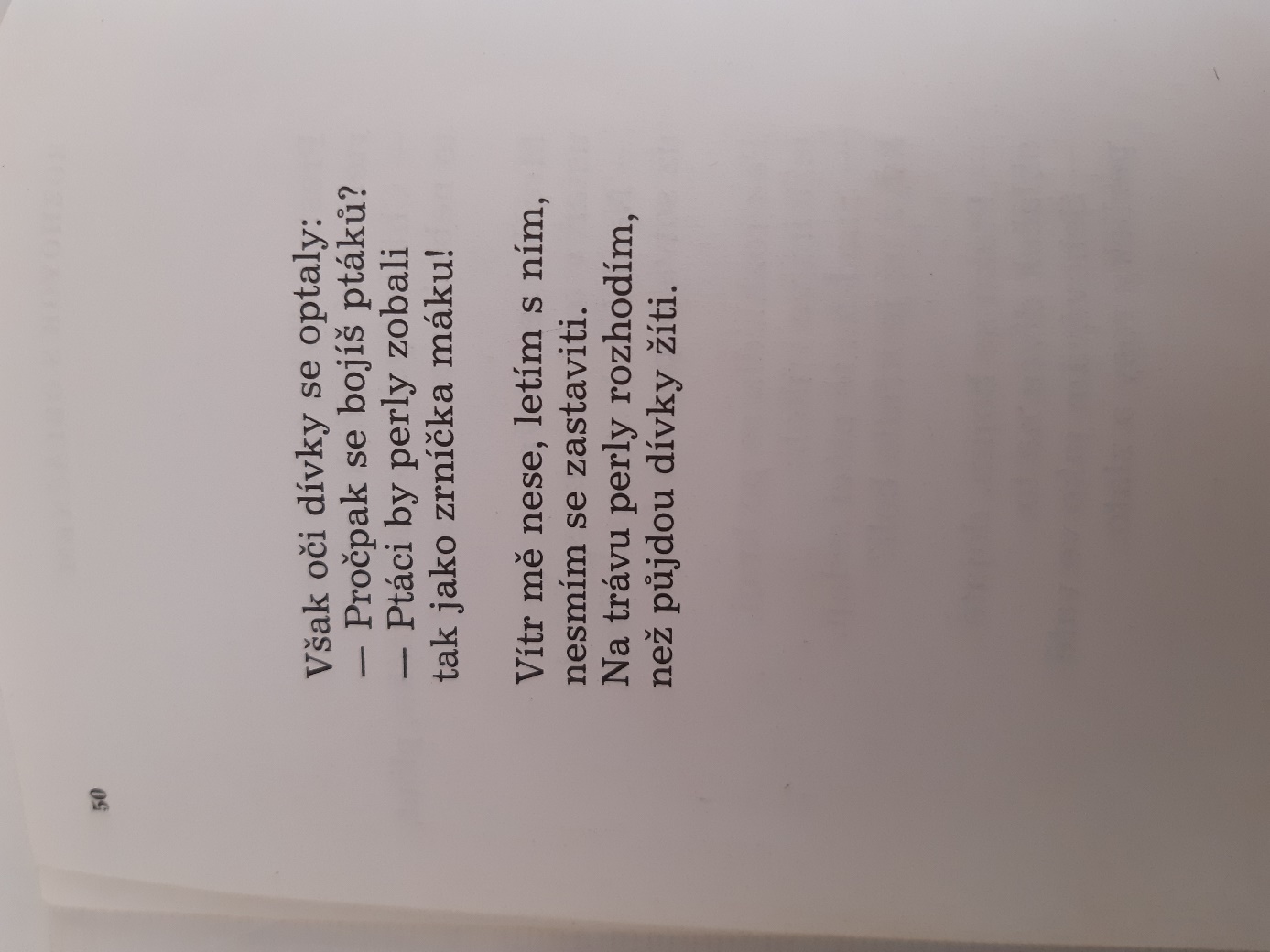 